講　師　　岡澤　陽子さん　(飯綱南)　　　　　　　水本　香代子さん　(影山)開催日　　令和５年２月２２日（水）時　間　　１３：３０ ～ １６：００会　場　　芋井公民館　料理実習室定　員　　８　名　（先着順）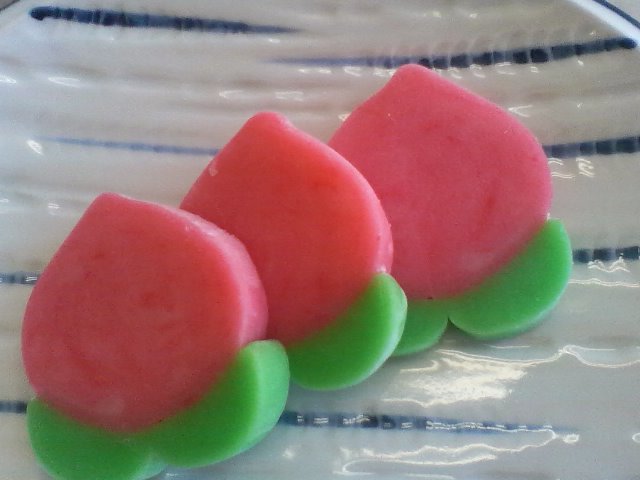 参加費　　３００円（材料費）持ち物　　マスク（必ず着用）エプロン・三角巾・持ち帰り用の容器お申込み　　芋井公民館の窓口または、電話・E-mailでのお申し込みを受け付けます。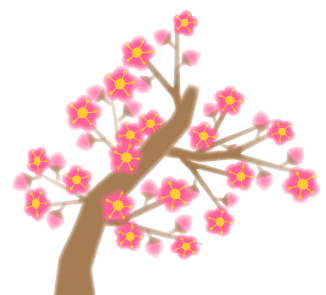 